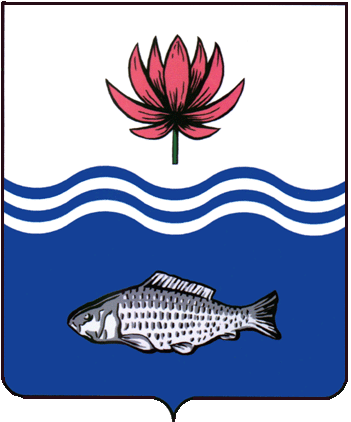 АДМИНИСТРАЦИЯ МО "ВОЛОДАРСКИЙ РАЙОН"АСТРАХАНСКОЙ ОБЛАСТИПОСТАНОВЛЕНИЕО предоставлении Испусинову А.И.в аренду земельного участкадля ведения личного подсобного хозяйстваРассмотрев обращение Испусинова Азата Имамуратовича, в соответствии со ст. 22, пп. 19 п. 2 ст. 39.6. Земельного кодекса РФ, администрация МО «Володарский район»ПОСТАНОВЛЯЕТ:1.	Предоставить Испусинову Азату Имамуратовичу, 10.06.1994 г.р. (паспорт 12 13 491932 выдан ОУФМС России по Астраханской области в Володарском районе, 10.07.2014 г., адрес регистрации: Астраханская область, Володарский район, пос. Володарский, ул. Первомайская,87) земельный участок в аренду сроком на 5 (пять) лет, с кадастровым номером 30:02:010901:149, общей площадью 1567 кв.м, из категории «земли сельскохозяйственного назначения», в северной части бугра «Нарын-Гора» Володарского района Астраханской области, для ведения личного подсобного хозяйства.2.	Испусинову Азату Имамуратовичу:2.1.	Заключить договор аренды земельного участка с администрацией МО «Володарский район».2.2.	Зарегистрировать договор аренды земельного участка в Володарском отделе Управления Федеральной службы государственной регистрации, кадастра и картографии по Астраханской области в течение 30 дней со дня подписания договора аренды.2.3.	Ежеквартально вносить причитающийся размер арендной платы в установленные договором сроки.2.4.	При перемене места регистрации сообщить в отдел земельных и имущественных отношений, жилищной политики администрации МО «Володарский район».3.	Отделу земельных и имущественных отношений, жилищной политики администрации МО «Володарский район» (Мажитов) внести соответствующие изменения в учетную и справочную документацию.4. 	Контроль за исполнением настоящего постановления оставляю за собой.И.о. заместителя главыпо оперативной работе					              Р.Т. Мухамбетов           от 31.01.2022 г.N  120